CHEVENING PARISH COUNCIL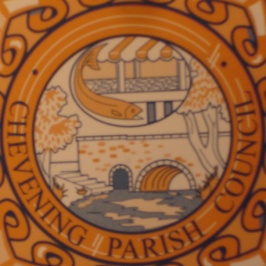 Judith Hayton - Clerk16 Beaconfields Sevenoaks Kent TN13 2NHTel: 07981 759255  	E-mail:  clerk@cheveningparishcouncil.gov.ukMembers of the Council are summoned and members of the Public are invited to attend an Ordinary Meeting of the Parish Council on Monday 10th October 2016 at 7.30pm at the Recreation Ground Pavilion, Chevening Road, Chipstead, TN13 2SA, for the purpose of transacting the following business:AGENDA   The following meeting of the Council will be held on Monday 14th November 2016, 7.30pm, at the same venue. 05 October 2016						                                           Clerk to the CouncilApologies and Absences - to receive and accept apologies for absenceDeclarations of interest or lobbying - Members are required to declare any interests or lobbying regarding items on this agenda that have not been notified previouslyMinutes of Previous Meeting - to agree and sign the minutes of the meeting on 12/09/16Questions from the Public – to receive questions from the public in attendanceOpen SpacesOpen Space InspectionPlayground Inspection Family Fun Day and Playground Grand Opening  Cllr DaltonChipstead Common trees – request to only lift the crowns of the trees (& for the PC to pay)Sailing Club Road – repairs (clerk)  & safety issues (Cllr Dalton)Recreation Ground and PavilionFencing off open space in Chesterfield Drive – a number of residents dislike the proposal and question the reason for it.Open spaces tender – new contract period is due from 1-4-2017.  Draft tender document attachedHighway MattersHighways spreadsheet – correspondence received re A25 from John EastwoodFootpaths UpdateRecreation Ground – request for pop up café (Cllr Dalton)Proposed Change to Standing Orders – Cllr de TurbevilleCorrespondence Received and General IssuesGrants Policy – Wording for WebsiteGeneral Information and proposals for Future Agenda ItemsRiverhead Post OfficeFinanceIncome Received and Cheques Payable – to approve the payments for October & payments and receipts for September½ year budget numbersCIL Money – uses for CIL moneyPlanning ApplicationsApplications Granted or Refused, and Notices received – Chairman to reportAppeals and Applications for Consideration by the Council – Responses to be agreed